Participation FormNotice to Instructors: Please send the completed registration forms for the camp and a single check payable to the AKJKAQ and corresponding to the camp registration fees by February 15th to Johanne Hébert, 9-945 Old Orchard Avenue, Montreal, Quebec, H4A 3A3.Dan and Qualifications exams** You must confirm your participation to the Qualification Exams by February 8th.Please note that only JKA members in good standing, registered in the camp and with a valid JKA passport are eligible for Dan Examinations and Qualifications.N.B.: Karatekas who will attend a Dan exam or Qualifications exams must give their inscription form, their JKA passport and the examination fees (US money only) at the beginning of the Camp.Eligibility criteria for Qualifications exams Prerequisites for Instructor D : Nidan and 20 years old or more.Prerequisites for Judge D : Nidan and Instructor D.Prerequisites for Examiner D : Sandan for at least 3 months, Instructor D and 25 years old or more.For more information, please contact Jean-Pierre Cusson at (450) 441-1061 or by email karate.jka@videotron.ca. -----------------------------------------------------------------------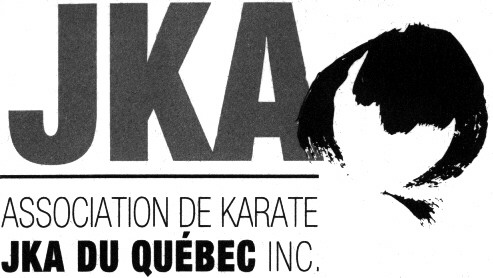 Winter Camp 2017Sensei Jean-Pierre Cusson, 6th DanetSensei Louis-A. Dessaint, 6th DanLast Name :First Name :First Name :Rank :Rank :Dojo :Camp fees     $ 80        4 trainings     $ 60        3 trainings     $ 45        2 trainingsIndividual training: 25 $(cash only, to be paid before the class)Dan Exam feeQualification Exams Fees (registration fee included)     $ 250 US Shodan    $ 110 US Judge – Level D     $ 280 US Nidan    $ 110 US Instructor – Level D     $ 320 US Sandan    $ 160 US Examiner – Level DRules regarding the use of cameras, videos, cellulars, etc. during  AKJKAQ activities.It is strictly forbidden to photograph, film or take pictures with any device without permission from AKJKAQ.For more information, please contact Jean-Pierre Cusson by email karate.jka@videotron.ca or by phone at (450) 441-1061.